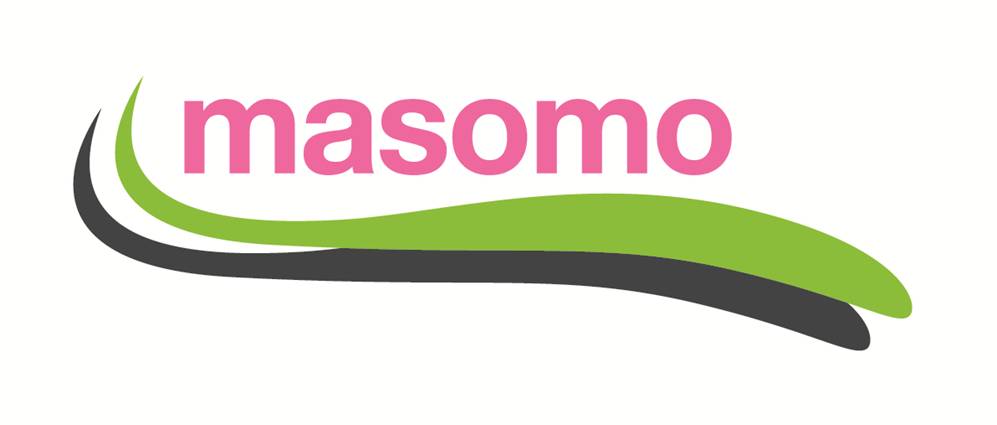 Stichting MasomoJAARVERSLAG 2020InhoudOver de StichtingBestuursleden en vergaderingenGerealiseerde projectenProject aanvragenDonatiesGerealiseerde actiesPubliciteit en wervingOverhead kostenPlannen voor 2021Bijlage 1	gegevens Stichting MasomoBijlage 2	financieel overzicht 20201	Over de StichtingStichting Masomo heeft de volgende doelstelling:Het ondersteunen van activiteiten ter bevordering van: deelname van kinderen aan onderwijs, met extra aandacht voor meisjes; de gezondheidszorg, in het bijzonder voor vrouwen en kinderen;de sociaaleconomische ontwikkeling van gemeenschappen in Afrikaanse ontwikkelingslanden, in het bijzonder in Uganda.Stichting Masomo is door de belastingdienst aangemerkt als ANBI (algemeen nut beogende instelling), hetgeen o.a. inhoudt dat: de Stichting vrijgesteld is voor recht van successie en recht van schenking;giften van bedrijven en particulieren aan de Stichting aftrekbaar zijn voor de inkomsten en/of vennootschapsbelastingVoor de statuten en de middelen van Stichting Masomo verwijzen wij naar de Akte van Oprichting.2	Bestuursleden en vergaderingenMarcel GM Berkel, voorzitterCorrie CGM van der Maas, secretaris/penningmeesterCarla CLHM Simons, lidPascal PNFX Tol, lidvacature.Het bestuur is in 2020 bijeen geweest op 16 februari 2020.  Daarbij zijn het jaarverslag van 2019 alsmede het financieel verslag 2019 aan de hand van de bijbehorende stukken goedgekeurd en vastgesteld. Daar waar nodig heeft gedurende het jaar ad hoc overleg tussen de bestuursleden plaatsgevonden.3 	Gerealiseerde projectenSchoolfees In 2020 is het schoolgeld voor twee dove kinderen weer door Masomo gesponsord. Zij wonen op een kostschool voor dove en slechthorende kinderen de Primary School. Een derde kind rondde op een Vocational School, tot kapster en schoonheidsspecialiste af. Materiaal om haar eigen bedrijfje te starten werd met behulp van Masomo aangeschaft maar door Covid19 en de in Uganda strenge Lockdown, mocht zij helaas nog niet starten. Met RENA was verder afgesproken dat zij drie nieuwe kinderen zouden selecteren voor sponsoring door Masomo. Deze meisjes zitten alle drie op een school voor een 4-jarige beroepsopleiding, enkelen al in het laatste schooljaar maar helaas konden zij evenmin verder met hun opleiding.De Primary school (basisschool) in Uganda is sinds 1998 gratis, maar de overige kosten van schoolmateriaal, kleding en voedingskosten moeten nog wel door de familie worden opgebracht. Dat varieert van € 75 tot € 150 per kind per jaar. Daarnaast moeten ouders een wisselend bedrag afdragen aan het Parent Teachers Association (PTA) om de continuïteit van het onderwijs te verbeteren.De Internaatscholen voor kinderen met een audiovisuele beperking kosten tussen de € 300 tot € 400 per jaar. Deze bedragen dienen nog aangevuld te worden met bijvoorbeeld reis- en verblijfkosten. De Secondary school (vervolgopleidingen) kent een jaarlijkse fee van € 300 tot€ 500, afhankelijk van de soort en kwaliteit van de school.4	ProjectaanvragenBouw van een Child Development Centre in Mahyoro, Uganda.Op advies van Masomo zijn in 2012 door RENA plannen ontwikkeld voor de bouw van een kleinschalig opvanghuis voor weeskinderen. Na een wat lange voorbereiding wegens bureaucratische hobbels kon onze zusterorganisatie RENA, belast met de bouw van het opvanghuis, in maart 2015 starten met de bouw van een nieuw Child Development Centre. Door Stichting Masomo is toen een eerste geldbedrag van € 8.000 naar RENA overgemaakt, gevolgd door nog meer bijdragen van in totaal ruim € 10.000. In oktober 2019 was het gebouw af, en inmiddels hebben de kleinste kinderen het CDC al ‘ingewijd”.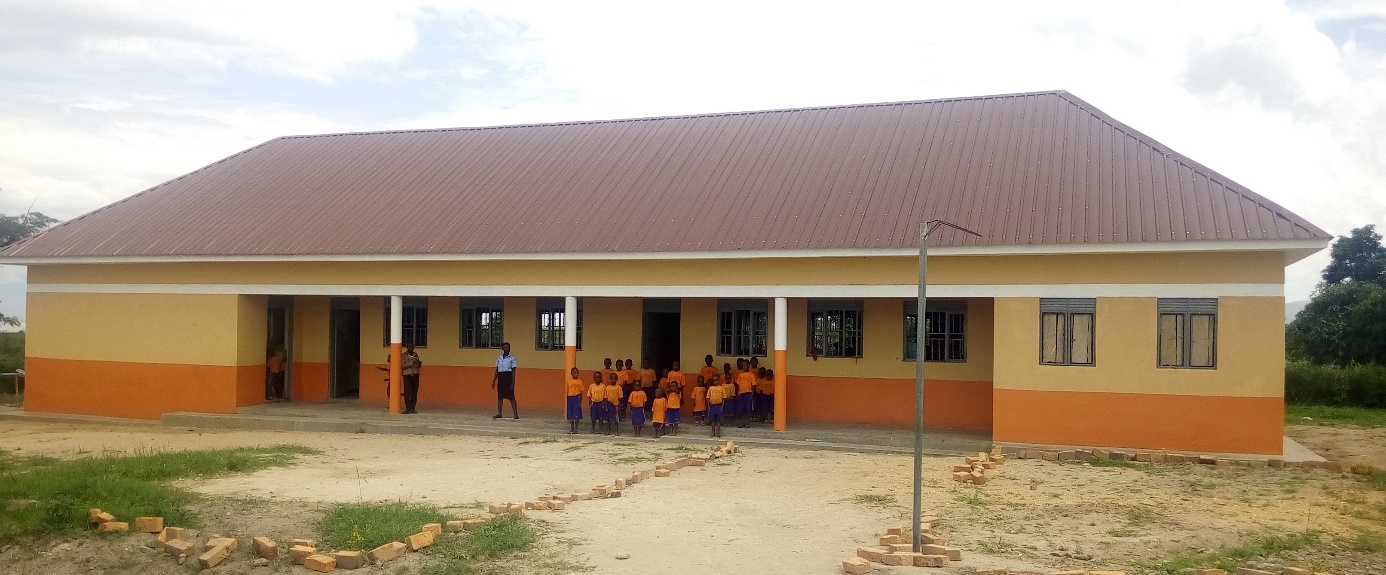 Voor de inrichting zijn bijvoorbeeld nog tafels en stoelen, speelgoed en ander educatief materiaal nodig.Er zullen wat kleinere bedragen nodig blijven maar deze kunnen uit het reguliere budget betaald worden. Aanschaf meerdere naai- en breimachinesAfgelopen jaar is Immaculate Mirembe gestart met haar naaiatelier nadat zij haar opleiding afgerond had. Ze heeft al enkele vaste klanten voor schooluniformen. Het is echter moeilijk om als dove en jonge onderneemster zelfstandig te functioneren en te communiceren. RENA heeft daarom een verzoek ingediend bij Masomo om voor haar enkele naaimachines en een breimachine te sponsoren zodat Immaculate enkele meisjes kan aannemen die haar daarbij helpen. Inmiddels heeft Masomo op basis van een begroting enkele grotere donaties voor dit doel aangewend. Speciale dank daarvoor aan deze sponsoren.Aannemen van nog enkele kinderen voor sponsoringNu het CDC financieel min of meer afgerond is, is er ruimte om meer kinderen voor sponsoring aan te nemen: kinderen met een audiovisuele of lichamelijke handicap en meisjes.De nieuwe coördinator van RENA zal deze kinderen selecteren.5	DonatiesIn 2020 hebben wederom vele donateurs Stichting Masomo gesteund. Donaties aan Masomo zijn merendeels jaarlijks, enkelen doneren maandelijks. Enkele donateurs maken nu gebruik van de mogelijkheid om giften zonder drempel voor aftrek voor de belasting gedurende 5 jaren over te maken volgens de mogelijkheden die de belastingdienst daarvoor biedt.Actieve publiciteit om donaties te verwerven zijn, met name rond de jaarwisseling, van groot belang. Bijdragen van instellingen of andere stichtingen zijn wisselend en variëren sterk in grootte. Het is daarom niet goed mogelijk een vaste donatiepost te begroten. Vooralsnog lijkt het haalbaar om jaarlijks een totaal aan € 4.500,= aan donaties en actie-opbrengsten te begroten met mogelijke uitschieters naar boven.6	Publiciteit en werving in 2020Onze website www.masomo.eu voldoet nu geheel aan de nieuwe eisen voor ANBI instellingen. Rapportages, activiteiten, foto’s en jaarverslagen maken nu standaard deel uit van de digitaal aangeboden informatie. In december 2020 is de jaarlijkse Masomo Nieuwsbrief rondgestuurd naar donateurs en belangstellenden waarop spontaan weer enkele fijne giften zijn binnengekomen.7 	Overhead kosten 2020In 2020 bedragen de totale inkomsten van Stichting Masomo  € 15.689,11. Het totaal van de zogenaamde overheadkosten (zoals bankkosten, leges, abonnementen, communicatiekosten etc.) in 2020 bedraagt € 119,67. Dit komt neer op minder dan  1 % overheadkosten. Dat is een relatief lage kostenpost, en ligt ruim binnen het gestelde doel van maximaal 2% voor 2020. Dit komt mede doordat kantoorkosten en representatiekosten tot het minimum beperkt zijn door deze niet in rekening te brengen. Naarmate de inkomsten van Masomo zullen toenemen, zullen de overheadkosten naar verwachting blijvend gehandhaafd kunnen worden op het niveau van 2% of minder.8 	Plannen voor 2021Continuering van de sponsoring voor schoolgelden van dove kinderen.Sponsoring voor nieuw geselecteerde kinderen.Sponsering zoeken voor inrichting van het CDC en voor educatief materiaal.Identificeren van nog 3 kinderen voor sponsoring.Verder mee vorm geven aan de inhoudelijke ontwikkeling van het Child Development Centre in Mahyoro.Verder mee vorm geven aan de ontwikkeling van economische activiteiten, gekoppeld aan onderwijsdoelen.Verder mee vorm geven aan de verbetering van de gezondheidszorg ter plekke waarbij moeder en kindzorg nadrukkelijk aandacht behoeven.Samenstelling van een voorlichtingspresentatie over Stichting Masomo en de projecten in Uganda.Doelgroepen voor de presentatie vaststellen en actief benaderen.Voorbereiding van een werkbezoek aan Mahyoro in Uganda in 2022.Bijlage 1		Gegevens Stichting MasomoRechtsvorm		: StichtingAkte v. Oprichting	: 15 januari 2007, kenmerk 1217701/MPLStatutaire naam	: Stichting MasomoAdres			: Rogier van Leefdaelstraat 17   5081 JK  HilvarenbeekTelefoon		: 0683707427E-mailadres		: info@masomo.euDomeinnaam	: www.masomo.euRegister KvK		: 18087059ANIBI nummer	: 817569492Bijlage 2             Financieel overzicht van 2020doel 2020resultaat 2020doel 2021Inkomstentransport resultaat 20198.785,82donaties2.500,006.902,854.000,00resultaten van acties2.500,000,000,00legaten0,00,000,0rentes50,000,441,00totaal inkomsten:15.689,11Uitgavenbankkosten100,0083,39100,00publiciteitsmateriaal100,000,00100,00projecten6.500,003.450,006.500,00communicatie150,000,00100,00kantoorkosten0,0036,3050,00inschrijvingen/contributies70,000,0050,00bestuurskosten0,000,000,00totaal uitgaven:3.569,69Batig Saldo12.119,42Activa per 31-12-2020saldorente 2020Rabo Bank r.c.NL51RABO0130820903Rabo Bank r.c.NL51RABO0130820903602,210,00Rabo Bank s.r.NL06RABO3285277815Rabo Bank s.r.NL06RABO328527781511.517,210,44contanten0,0012.119,42